แบบ P.3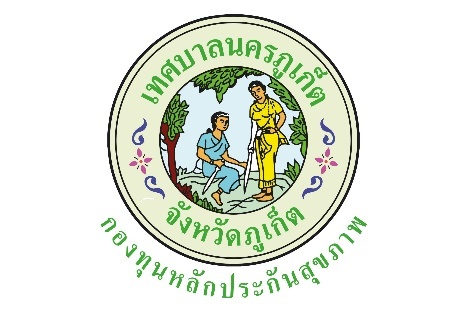 ปีงบประมาณ  2563แบบรายงานผลการดำเนินงาน/โครงการที่ได้รับงบประมาณสนับสนุนจากกองทุนหลักประกันสุขภาพเทศบาลนครภูเก็ตโครงการพัฒนาศักยภาพบุคคลากรศูนย์ฟื้นฟูสุขภาพสร้างสุข กองการแพทย์ เทศบาลนครภูเก็ตวดป. ที่อนุมัติ 20 ธ.ค. 25621.ตัวชี้วัด1. ร้อยละ 80 ของผู้เข้ารับการอบรมมีองค์ความรู้ เรื่องการฟื้นฟูและการทำกายภาพบำบัด     2. ร้อยละ 80 ของผู้รับการอบรมมีทักษะการทำกายภาพบำบัด     3. มีแกนนำเครือข่ายฟื้นฟูสุขภาพชุมชนอย่างน้อยชุมชนละ 1 คน2.กลุ่มเป้าหมาย4. กลุ่มวัยทำงาน3.ระยะเวลา20 ธ.ค. 2562 - 30 ก.ย. 25634.ผลการดำเนินการ1. จัดอบรมหลักสูตรฟื้นฟูสุขภาพให้ผู้ช่วยเหลือดูแลผู้สูงอายุ อสม. บุคลากรทางการแพทย์ และประชาชนผู้สนใจ จำนวน 43 คน จากเป้าหมาย 30 คน คิดเป็นร้อยละ 143.33 ในระหว่างวันที่ 28-29 มกราคม 2563 เวลา 08.30-16.30 น. ณ ห้องประชุมศูนย์การเรียนรู้ลานมังกร เทศบาลนครภูเก็ต โดยวิทยากรจากหน่วยงานกายภาพบำบัด รพศ.วชิระภูเก็ต เนื้อหาการอบรมประกอบด้วยภาคทฤษฎีและปฏิบัติ เรื่องการออกกำลังกายเพื่อเพิ่มความแข็งแรงและการยืดกล้ามเนื้อ การจัดท่าทาง การเลือกกายอุปกรณ์ชนิดไม้เท้าที่เหมาะสม รวมทั้งการปรับสภาพบ้าน สิ่งแวดล้อมที่เหมาะสมกับผู้ป่วยหรือผู้สูงอายุ 2. มีการทำแบบทดสอบความรู้เรื่องการฟื้นฟูและการทำกายภาพบำบัดก่อนและหลังการอบรม พบว่าผู้เข้าอบรมมีคะแนนแบบทดสอบหลังการอบรมสูงกว่ากว่าก่อนการอบรมจำนวน 42 คน จากเป้าหมาย 30 คน คิดเป็นร้อยละ 140   3. ผู้เข้ารับการอบรมมีทักษะการทำกายภาพที่ถูกต้อง จำนวน 43 คน จากเป้าหมาย 30 คน คิดเป็นร้อยละ 143.33   4. หลังการอบรมเกิดแกนนำเครือข่ายฟื้นฟูสุขภาพชุมชนจำนวน 22 คน จาก 18 ชุมชน เฉลี่ยมีแกนนำเครือข่าย 1-3 คน/ชุมชน5.ผลสัมฤทธิ์ตามวัตถุประสงค์/ตัวชี้วัด☑ บรรลุตามวัตถุประสงค์/ตัวชี้วัดของโครงการ ☒ ไม่บรรลุตามวัตถุประสงค์/ตัวชี้วัดของโครงการ6.การเบิกจ่ายงบประมาณ7.ปัญหา/อุปสรรคในการดำเนินการ	ไม่มีมีปัญหา/อุปสรรค - แนงทางการแก้ไข - ลงชื่อ.....รังสิยา เชาว์เฉียบ...........ผู้รายงาน   (นางสาวรังสิยา เชาว์เฉียบ)ตำแหน่ง พยาบาลวิชาชีพปฏิบัติการวันที่/เดือน/พ.ศ. 18 มิถุนายน 2563งบประมาณที่ได้รับอนุมัติ40,000.00บาทงบประมาณเบิกจ่ายจริง27,502.00บาทคิดเป็นร้อยละ68.76งบประมาณเหลือส่งคืนกองทุนฯ12,498.00บาทคิดเป็นร้อยละ31.25